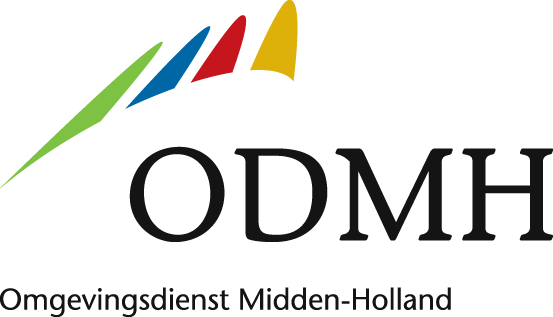 AGENDADeelnemers	Van	Onderwerp	Datum	Tijd	Locatie	Opening en mededelingenVaststelling agenda Conceptverslag AB-vergadering van 26 september 2023Nota P&C voor 2024-2027Vergaderschema DB, AB en adviescommissiesJaarprogramma NMERechtmatigheidsverantwoording Reactie op bevindingen accountant 20222e Managementrapportage 2023Rondvraag
Sluiting